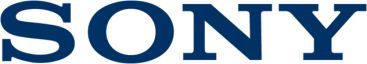 Press Release03-09-2014A Sony expande a gama de câmaras tipo lente e apresenta um novo conceito de lente amovível ILCE-QX1 com grande sensor Exmor™ APS-C, processador BIONZ X™ e funções de câmara avançadas; compatível com lentes amovíveis E-mount / A-mountILCE-QX1 é disponibilizada com kit standard de ângulos de fotografia, perfeito para selfies e fotografias de pequeno/grande ângulo DSC-QX30 com zoom ótico de 30x e tecnologia Optical SteadyShotControlo fácil do smartphone com a nova aplicação PlayMemories Mobile versão 5.0Duas novas cores disponíveis para a DSC-QX10As mais recentes câmaras tipo lente da Sony oferecem-lhe o melhor de dois mundos, aliando a espontaneidade e a fácil partilha do seu smartphone ao poder de imagem e às opções criativas de uma câmara profissional.Basta ligar a câmara ao seu smartphone via Wi-Fi. A velocidade da ligação com um só toque via NFC para todas as câmaras tipo lente é mais rápida do que antes, graças às atualizações de firmware para as câmaras QX100 e QX10 e às melhorias implementadas na aplicação PlayMemories Mobile. Se tiver um telemóvel Xperia, a ligação estabelece-se ainda mais rapidamente!É fácil controlar cada câmara tipo lente com a mais recente atualização gratuita da aplicação PlayMemories Mobile versão 5.0 para os smartphones Android e iOS. A nova interface do utilizador simplifica a experiência fotográfica e facilita a utilização com uma só mão. O enquadramento de imagens no seu telemóvel é mais intuitivo, graças às linhas de grelha no ecrã que se encontram agora incluídas na aplicação. A função GPS adiciona às imagens informações sobre a localização, que são transferidas para o seu smartphone durante a captação. Agora, pode acionar o obturador da câmara a partir do ecrã tátil; e com a transferência automática das suas fotografias para o telemóvel, pode partilhar instantaneamente essas memórias.ILCE-QX1A ILCE-QX1 permite aos fotógrafos experientes utilizar a sua preciosa coleção de lentes E-mount. Escolha a sua lente favorita – zoom, grande angular, teleobjetiva ou macro – e dê asas à sua criatividade artística com o controlo da exposição, da focagem e dos modos de captação.O sensor CMOS Exmor APS-C da câmara com 20,1 megapíxeis capta enormes quantidades de detalhes perfeitos, tal como esperaria de uma câmara de maiores dimensões. Foi associado ao processador BIONZ X avançado da Sony, que dispõe agora de redução de ruído de área específica melhorada. Notará a diferença ao captar imagens deslumbrantes com ruído reduzido, mesmo em situações de quase escuridão onde os pequenos sensores têm dificuldade em captar.O sensor de grandes dimensões integrado na QX1 permite-lhe também criar efeitos "bokeh" de qualidade profissional, com uma suave desfocagem de fundo, um truque não acessível aos smartphones. Tanto os fotógrafos avançados, como os utilizadores ocasionais são brindados com um amplo conjunto de outras funções topo de gama. O modo Superior Auto reconhece dezenas de cenas diferentes, tais como paisagens ou retratos retroiluminados, ajustando as definições da câmara para resultados de qualidade superior, sem complicações. Para os fotógrafos que gostam de edição pós-produção, a QX1 permite agora captar ficheiros de imagem RAW e, em estreia nas câmaras tipo lente, a QX1 apresenta um flash "pop-up" para iluminar os retratos, os interiores escuros e as cenas noturnas.O conjunto de estojo e alça LCS-QXA adiciona um toque de requinte graças ao seu acabamento em pele castanha. A QX1 está bem protegida, com uma variedade de alças a tiracolo ou opções de transporte à cintura para que a leve consigo para todo o lado. DSC-QX30Os proprietários de smartphones sabem que captar imagens com zoom elevado é uma dor de cabeça, que resulta frequentemente em fotografias com ruído e oscilações durante a captação da melhor imagem. A DSC-QX30 compacta mantém tudo claro e nítido com a sua poderosa lente de zoom ótico de 30x, auxiliada pela estabilização de imagem Optical SteadyShot que ajuda a eliminar a desfocagem.Os utilizadores podem fazer zoom suavemente, desde uma imagem grande angular de 24 mm até uma distância equivalente a 720 mm na extremidade teleobjetiva, para grandes planos detalhados de corpo inteiro de alguém que se encontra a 40 m de distância. Se ainda não estiver satisfeito, o zoom Clear Image amplia tudo até à incrível definição de 60x, sem sacrificar o número de píxeis.À fantástica potência do zoom junta-se a AF de bloqueio e o disparo contínuo de alta velocidade até 10 fps, permitindo-lhe captar uma ação de movimento rápido através de uma sequência de imagens detalhadamente nítidas numa fração de segundo. Também é especialista na realização de filmes, captando vídeos Full HD fabulosos a uma taxa de bits suave de 60p com um simples toque de botão.As duas novas câmaras tipo lente são compatíveis com os telecomandos Live View RM-LVR1 e RM-LVR2V da Sony. Estes telecomandos para usar no pulso permitem-lhe visualizar e selecionar imagens de até cinco câmara ligadas em simultâneo – ideal para gravações avançadas de múltiplos ângulos.Novas cores para a DSC-QX10Entretanto, a QX10 ganhou duas novas cores divertidas para coordenar com os smartphones atuais. Além do preto e branco, está agora disponível num atraente acabamento cor de rosa ou cobre para adicionar um toque colorido à sua captação.ADP-FSK1Enquanto as câmaras tipo lente da Sony são ótimas ferramentas para uma captação flexível, o kit opcional ADP-FSK1 expande largamente o seu estilo de captação. Disponibilizado em conjunto com a ILCE-QX1 e disponível como um acessório opcional para todos os outros modelos QX, este kit de captação de ângulo livre inclui um adaptador inclinável e uma pega, que lhe permitem captar imagens de ângulos superiores ou inferiores ou tirar facilmente selfies.As câmaras tipo lente QX1 e QX30, bem como as novas cores da QX10, já estão disponíveis para pré-encomenda em www.sony.co.uk. Estarão à venda na Europa a partir de Outubro de 2014.Technical specificationsPara mais informações:Gabinete de Imprensa Sony Dulce Velez - GCIdvelez@gci.ptTelefone 21 355 30 39 / Telemóvel 93 355 30 31Sobre a Sony:A Sony é um fabricante líder em produtos de áudio, vídeo, jogos, comunicação e tecnologias de informação tanto para o mercado de consumo como para o mercado profissional. Com as suas divisões de música, imagem, entretenimento e online, a Sony tem um posicionamento único para ser a companhia de electrónica e entretenimento líder em todo o mundo. A Sony atingiu um valor de vendas anual consolidado de aproximadamente 75.000 milhões de dólares durante o ano fiscal finalizado a 31 de março de 2014. Página web global da Sony: http://www.sony.net/ILCE-QX1DSC-QX30Image SensorSensor TypeSensor TypeAPS-C type Exmor CMOS sensor1/2.3 type Exmor R CMOS sensorImage SensorNumber of  PixelNumber of  Pixel[Effective] 20.1M   [Gross] 20.4M[Effective] 20.4M   [Gross] 21.1MLensLens TypeLens TypeSony E-mount LensSony G LensF3.5(W)-6.3(T)  f=24-720mmLensOptical ZoomOptical Zoom-30xLensClear Image / Digital ZoomClear Image / Digital ZoomClear Image Zoom Up to 2xClear Image Zoom Up to 60xCamera FunctionImaging ProcessorImaging ProcessorBIONZ XBIONZ XCamera FunctionSteadyShotSteadyShot-  (image stabilization supported on lens)OpticalCamera FunctionFocus ModeFocus ModeAF-S/Manual Focus/Touch AF / Lock-on AFAF-S / Touch AF / Lock on AFCamera FunctionFocus AreaFocus AreaContrast AFMulti Point AFCamera FunctionLight Metering ModeLight Metering ModeMulti Pattern Multi Pattern Camera FunctionExposure ControlExposure Control●●Camera FunctionISO SensitivityISO SensitivityAuto, ISO 100-16000Auto(ISO 80-12800), ISO 80-3200 Camera FunctionWhite Balance ModeWhite Balance ModeAuto / Daylight /Shade /Cloudy / Incandescent / Fluor(Warm White) / Fluor(Cool White) / Fluor(Day White) / Fluor(Daylight) / C.Temp / FlashAuto / Daylight / Cloudy / Incandescent / Fluor(Cool White) / Fluor(Day White) / Fluor(Daylight)Camera FunctionShooting ModeShooting ModeSuperior Auto / Intelligent Auto / Movie Mode/ P mode / A mode / S modeSuperior Auto / Intelligent Auto / Movie Mode/ P mode / A mode / S modeCamera FunctionDrive ModesDrive ModesSingle shooting / Continuous shooting / Speed priority continuous shooting / Self-timer(10 sec. delay / 2 sec. delay)Single shooting / Continuous shooting/ Self-timer(10 sec. delay / 2 sec. delay)Camera FunctionFlashFlashBuilt-in flash (GN4 in meters at ISO 100)-RecordingCompatible Recording MediaCompatible Recording MediaMemory Stick Micro, Memory Stick Micro (Mark2), microSD, microSDHC, microSDXCMemory Stick Micro, Memory Stick Micro (Mark2), microSD, microSDHC, microSDXCRecordingRecording FormatStill imageJPEG/RAW+JPEGJPEGRecordingRecording FormatMovieMP4 16M(1920x1080 30p)MP4 28M(1920x1080 60p) / 16M(1920x1080 30p) InterfaceInput and Output TerminalInput and Output TerminalMulti/Micro USB Terminal (USB2.0)Multi/Micro USB Terminal (USB2.0)InterfaceWi-FiWi-Fi●●InterfaceNFCNFC● (One touch remote)● (One touch remote)PowerBattery SystemBattery SystemNP-FW50NP-BNPowerUSB Charge / USB Power SupplyUSB Charge / USB Power SupplyUSB Charge Only●(shooting, playback)PowerStill images (CIPA standard) Still images (CIPA standard) Approx. 440 ShotsApprox. 200 shotsPowerMovies (Continuous / CIPA standard)Movies (Continuous / CIPA standard)Approx. 150 minApprox. 45 minOthersDimensions WxHxD (without Smartphone Attachment)Dimensions WxHxD (without Smartphone Attachment)74.0 x 69.5 x 52.5 mm68.4 x 65.1 x 57.6 mmOthersWeight (without Smartphone Attachment)Weight (without Smartphone Attachment)216g (Battery and Memory Stick Micro included)193g (Battery and Memory Stick Micro included)OthersMulti Camera ControlMulti Camera Control●●OthersSupplied AccessoriesSupplied AccessoriesNP-FW50 battery/ Smartphone Attachment /Micro USB cable / Wrist Strap / Quick Start GuideNP-BN battery, Smartphone Attachment /Micro USB cable / Wrist Strap / Quick Start Guide